Neuropsychological Rehabilitation Special Interest Group (NR-SIG) of the World Federation of Neurorehabilitation (WFNR)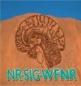 Application for Student Assistant BursaryAgain this year, the NR-SIG-WFNR is offering bursaries to students who are willing to help with the running of the annual conference. The Bursary consisting of free registration for that year’s conference. This year 3 will be offered.Two students will assist with the staffing of the Registration Desk during the two days of the conference. This will include assisting with the preparation of conference satchels the day before the conference and posters.One student will assist with audio-visual services during the conference presentations and must have knowledge of and experience with this technology. This student will liaise between the PCO and the AV technician so should be able to speak Scottish/English and be available both days of the conference.Interested individuals must complete the form below to apply for the bursary. Closing date for applications is 12th March 2023. Please ensure that you provide all the information requested, email to Margaret Eagers at mers@exemail.com.au 